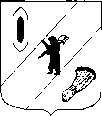 АДМИНИСТРАЦИЯ  ГАВРИЛОВ-ЯМСКОГОМУНИЦИПАЛЬНОГО  РАЙОНАПОСТАНОВЛЕНИЕ24.12.2021   № 1081             Об утверждении плана мероприятий («дорожной карты») по содействию развитию конкуренции в Гаврилов-Ямском муниципальном районе на 2022-2025 годыВ целях исполнения подпункта «б» пункта 2 Перечня поручений Президента Российской Федерации от 15.05.2018 № Пр-817ГС по итогам заседания Государственного совета Российской Федерации 05.04.2018,  руководствуясь статьей 26 Устава Гаврилов-Ямского муниципального района Ярославской области,АДМИНИСТРАЦИЯ МУНИЦИПАЛЬНОГО РАЙОНА ПОСТАНОВЛЯЕТ:	1. Утвердить прилагаемый план мероприятий («дорожную карту») по содействию развитию конкуренции в Гаврилов-Ямском муниципальном районе на 2022-2025 годы.2. Рекомендовать органам местного самоуправления поселений муниципального района организовать работу по содействию развитию конкуренции в Гаврилов-Ямском муниципальном районе.  3. Постановление разместить на официальном сайте Администрации муниципального района.	4. Постановление вступает в силу с момента подписания.Глава Администрациимуниципального района		                    		  	        А.А. КомаровПриложениек постановлению Администрациимуниципального районаот 24.12.2021   № 1081ПЛАН МЕРОПРИЯТИЙ («дорожная карта») по содействию развитию конкуренции в Гаврилов-Ямском муниципальном районе на 2022 – 2025 годы I. Общее описание плана мероприятий («дорожной карты»)по содействию развитию конкуренции в Гаврилов-Ямском муниципальном районе на 2022 – 2025 годыРазвитие конкуренции в экономике является многоаспектной задачей, решение которой в значительной степени зависит от эффективности проведения государственной политики по широкому спектру направлений – 
от макроэкономической политики, создания благоприятного инвестиционного климата, включая развитие финансовой и налоговой системы, снижение административных и инфраструктурных барьеров, до защиты прав граждан 
и региональной политики. Конкурентная политика представляет собой комплекс последовательных мер, осуществляемых государством 
в целях обеспечения условий для конкуренции хозяйствующих субъектов, повышения эффективности 
и конкурентоспособности российской экономики, модернизации предприятий и создания условий для обеспечения 
экономически эффективным способом потребностей граждан в товарах и услугах.В соответствии с Национальным планом («дорожной картой») развития конкуренции в Российской Федерации на 2021 – 2025 годы, утвержденный распоряжением Правительства Российской Федерации от 2 сентября 2021 г. № 2424-р (далее – Национальный план) решение задач по развитию конкуренции является одним из элементов обеспечения достижения национальных целей, определенных Указом Президента Российской Федерации от 21 июля 2020 года № 474 «О национальных целях развития Российской Федерации на период до 2030 года»:- сохранение населения, здоровья и благополучия людей;- возможности самореализации и развития талантов;- комфортная и безопасная среда для жизни;- достойный, эффективный труд и успешное предпринимательство;- цифровая трансформация.Основные подходы к реализации проконкурентной политики в регионах определены в Стандарте развития конкуренции в субъектах Российской Федерации, утвержденный распоряжением Правительства Российской Федерации от 17 апреля 2019 г. № 768-р (далее – Стандарт). В Гаврилов-Ямском муниципальном районе первоочередные мероприятия, направленные на достижение ключевых показателей по развитию конкуренции, предусмотренные Указом Президента Российской Федерации от 21 декабря 2017 года № 618 «Об основных направлениях государственной политики по развитию конкуренции», проведены. Значения ключевых показателей развития конкуренции, установленные планом мероприятий («дорожной картой») по содействию развитию конкуренции в Гаврилов-Ямском муниципальном районе до 01.01.2022, утвержденные постановлением Администрации Гаврилов-Ямского муниципального района от 30.01.2020   № 87 «Об утверждении плана мероприятий («дорожной карты») по содействию развитию конкуренции в Гаврилов-Ямском муниципальном районе до 01.01.2022 года», и определенные в соответствии со Стандартом, достигнуты.В соответствии с Национальным планом на следующем этапе реализации государственной политики по развитию конкуренции необходимы качественные системные, институциональные и организационные изменения, а также 
дальнейшие шаги по развитию конкуренции в отраслях экономики.План мероприятий («дорожная карта») по содействию развитию конкуренции в Гаврилов-Ямском муниципальном районе на 2022 – 2025 годы разработан в целях внедрения на территории Гаврилов-Ямского муниципального района Стандарта и обеспечения комплексного подхода к реализации положений, предусмотренных Национальным планом.В состав плана мероприятий («дорожной карты») по содействию развитию конкуренции в Гаврилов-Ямском муниципальном районе на 2022 – 2025 годы включены:- мероприятия, направленные на развитие конкуренции на товарных рынках Гаврилов-Ямского муниципального района, в том числе на достижение на 31.12.2025 значений показателей мероприятий;- системные мероприятия по содействию развитию конкуренции в Гаврилов-Ямском муниципальном районе;- дополнительные мероприятия по содействию развитию конкуренции в Гаврилов-Ямском муниципальном районе до 31.12.2025.II. Оценка и общая характеристика состояния конкуренции в Гаврилов-Ямском муниципальном районе1. Сведения о распределении организаций Гаврилов-Ямского муниципального района по формам собственностиПо данным Ярославльстата, на начало 2021 года количество организаций составило 420 единиц, что на 9,9 процента ниже уровня начала 2020 года.Доля организаций с государственной формой собственности на начало 2021 года не изменилась по сравнению с аналогичным периодом 2020 года, с муниципальной формой собственности уменьшилась на 2,5 процента 
за указанный период.Данные по формам собственности организаций Гаврилов-Ямского муниципального района (по данным Ярославльстата) представлены в таблице 1.Таблица 1Распределение организаций Гаврилов-Ямского муниципального районапо формам собственности (на конец года)По состоянию на 01.01.2021 в Гаврилов-Ямском муниципальном районе увеличилась доля организаций с государственной формой собственности и с муниципальной формой собственности по сравнению с аналогичным периодом 2020 года.Доля организаций Гаврилов-Ямского муниципального района по формам собственности (государственная и муниципальная собственность) представлена в таблице 2.Таблица 2Доля организаций Гаврилов-Ямского муниципального района по формам собственности (государственная и муниципальная собственность), процентовВ Гаврилов-Ямском муниципальном районе зарегистрировано 37 малых предприятий. Наиболее многочисленным сегментом малого бизнеса являются предприятия обрабатывающего сектора, сельское хозяйство,  далее следуют малые предприятия в сфере здравоохранения и предоставления социальных услуг,  строительные организации.2. Мероприятия по содействию развитию конкуренциипо товарным рынкам Гаврилов-Ямского муниципального районаКлючевые показатели развития конкуренции, характеризующие долю присутствия на соответствующих товарных рынках частного бизнеса и мероприятия по содействию развитию конкуренции по товарным рынкам Гаврилов-Ямского муниципального района разработаны для достижения в Гаврилов-Ямском муниципальном районе ожидаемых результатов развития конкуренции на рынках по состоянию на 31.12.2025. Перечень товарных рынков, ключевых показателей и мероприятий по содействию развитию конкуренции в Гаврилов-Ямском муниципальном районе на основе проведенной оценки состояния конкуренции в целом по району и в разрезе каждого товарного рынка представлен в таблице 3.Таблица 3Мероприятия по содействию развитию конкуренции в разрезе товарных рынков Гаврилов-Ямского муниципального района1 Наименование показателя указано в соответствии со Стандартом и Национальным планом, рассчитывается на основании методик по расчету ключевых показателей развития конкуренции в отраслях экономики в субъектах 
Российской Федерации, утвержденных приказом ФАС от 29.08.2018 № 1232/18 «Об утверждении Методик по расчету ключевых показателей развития конкуренции в отраслях экономики в субъектах Российской Федерации».2 В 2020 году все заявки были полностью удовлетворены.II. Перечень системных мероприятий по содействию развитию конкуренции в Гаврилов-Ямском муниципальном районе до 31.12.2025 III. Дополнительные мероприятия по содействию развитию конкуренции в Гаврилов-Ямском муниципальном районе до 31.12.2025Список используемых сокращенийОМЗ – отдел по муниципальным закупкам Администрации Гаврилов-Ямского муниципального районаОМСУ – органы местного самоуправления Гаврилов-Ямского муниципального районаОМСУ поселений – органы местного самоуправления городского и сельских поселений Гаврилов-Ямского муниципального районаОЭПДИ –  отдел экономики, предпринимательской деятельности и инвестиций Администрации Гаврилов-Ямского   муниципального районаУАГИЗО – управление по архитектуре, градостроительству, имущественным и земельным отношениям Администрации Гаврилов-Ямского   муниципального районаУКТСМП – управление культуры, туризма, спорта и молодежной политики Администрации Гаврилов-Ямского   муниципального районаУЖКХ,КСиП – управление жилищно-коммунального хозяйства, капитального строительства и природопользования Администрации Гаврилов-Ямского муниципального районаУСЗНиТ – управление социальной защиты населения и труда Администрации Гаврилов-Ямского   муниципального районаЦРПП – МУ «Центр развития и поддержки предпринимательства» ЮО – юридический отдел Администрации Гаврилов-Ямского муниципального районаСОНКО – социально ориентированные некоммерческие организацииСМиСП – субъекты малого и среднего предпринимательстваЯрославльстат – Территориальный орган Федеральной службы государственной статистики по Ярославской областиФорма собственностиКоличество организаций, единицКоличество организаций, единицОтношение 2020 года к 2019 году,процентовФорма собственности2019 год2020 годОтношение 2020 года к 2019 году,процентов1234Всего организаций46642090,1в том числе по формам собственности:государственная1414100,0муниципальная807897,5частная32929088,2собственность общественных и религиозных организаций (объединений)2020100,0прочие формы собственности, включая смешанную российскую, иностранную, совместную российскую и иностранную231878,3Государственная собственностьГосударственная собственностьМуниципальная собственностьМуниципальная собственностьна 01.01.2021на 01.01.2020на 01.01.2021на 01.01.202023453,33,018,617,2Наименование 
мероприятияСрок исполнения мероприятияНаименование показателяЕдиница измеренияЦелевые значения показателяЦелевые значения показателяЦелевые значения показателяЦелевые значения показателяЦелевые значения показателяОжидаемые результатыВид документаОтветственные исполнителиНаименование 
мероприятияСрок исполнения мероприятияНаименование показателяЕдиница измеренияфакт, 2020 г.на 31 декабря 2022 г.на 31 декабря 2023 г.на 31 декабря 2024 г.на 31 декабря 2025 г.Ожидаемые результатыВид документаОтветственные исполнители1234567891011121. Рынок ритуальных услуг1. Рынок ритуальных услуг1. Рынок ритуальных услуг1. Рынок ритуальных услуг1. Рынок ритуальных услуг1. Рынок ритуальных услуг1. Рынок ритуальных услуг1. Рынок ритуальных услуг1. Рынок ритуальных услуг1. Рынок ритуальных услуг1. Рынок ритуальных услуг1. Рынок ритуальных услугЗадача: содействие развитию конкуренции на рынке ритуальных услуг.В Гаврилов-Ямском муниципальном районе на 01.01.2021 года на рынке ритуальных услуг ведут свою деятельность 4 организации, из них 3 – частных организации, 1 – муниципальное предприятие. Доля организаций частной формы собственности в сфере ритуальных услуг составляла 75,0 процентов.Задача: содействие развитию конкуренции на рынке ритуальных услуг.В Гаврилов-Ямском муниципальном районе на 01.01.2021 года на рынке ритуальных услуг ведут свою деятельность 4 организации, из них 3 – частных организации, 1 – муниципальное предприятие. Доля организаций частной формы собственности в сфере ритуальных услуг составляла 75,0 процентов.Задача: содействие развитию конкуренции на рынке ритуальных услуг.В Гаврилов-Ямском муниципальном районе на 01.01.2021 года на рынке ритуальных услуг ведут свою деятельность 4 организации, из них 3 – частных организации, 1 – муниципальное предприятие. Доля организаций частной формы собственности в сфере ритуальных услуг составляла 75,0 процентов.Задача: содействие развитию конкуренции на рынке ритуальных услуг.В Гаврилов-Ямском муниципальном районе на 01.01.2021 года на рынке ритуальных услуг ведут свою деятельность 4 организации, из них 3 – частных организации, 1 – муниципальное предприятие. Доля организаций частной формы собственности в сфере ритуальных услуг составляла 75,0 процентов.Задача: содействие развитию конкуренции на рынке ритуальных услуг.В Гаврилов-Ямском муниципальном районе на 01.01.2021 года на рынке ритуальных услуг ведут свою деятельность 4 организации, из них 3 – частных организации, 1 – муниципальное предприятие. Доля организаций частной формы собственности в сфере ритуальных услуг составляла 75,0 процентов.Задача: содействие развитию конкуренции на рынке ритуальных услуг.В Гаврилов-Ямском муниципальном районе на 01.01.2021 года на рынке ритуальных услуг ведут свою деятельность 4 организации, из них 3 – частных организации, 1 – муниципальное предприятие. Доля организаций частной формы собственности в сфере ритуальных услуг составляла 75,0 процентов.Задача: содействие развитию конкуренции на рынке ритуальных услуг.В Гаврилов-Ямском муниципальном районе на 01.01.2021 года на рынке ритуальных услуг ведут свою деятельность 4 организации, из них 3 – частных организации, 1 – муниципальное предприятие. Доля организаций частной формы собственности в сфере ритуальных услуг составляла 75,0 процентов.Задача: содействие развитию конкуренции на рынке ритуальных услуг.В Гаврилов-Ямском муниципальном районе на 01.01.2021 года на рынке ритуальных услуг ведут свою деятельность 4 организации, из них 3 – частных организации, 1 – муниципальное предприятие. Доля организаций частной формы собственности в сфере ритуальных услуг составляла 75,0 процентов.Задача: содействие развитию конкуренции на рынке ритуальных услуг.В Гаврилов-Ямском муниципальном районе на 01.01.2021 года на рынке ритуальных услуг ведут свою деятельность 4 организации, из них 3 – частных организации, 1 – муниципальное предприятие. Доля организаций частной формы собственности в сфере ритуальных услуг составляла 75,0 процентов.Задача: содействие развитию конкуренции на рынке ритуальных услуг.В Гаврилов-Ямском муниципальном районе на 01.01.2021 года на рынке ритуальных услуг ведут свою деятельность 4 организации, из них 3 – частных организации, 1 – муниципальное предприятие. Доля организаций частной формы собственности в сфере ритуальных услуг составляла 75,0 процентов.Задача: содействие развитию конкуренции на рынке ритуальных услуг.В Гаврилов-Ямском муниципальном районе на 01.01.2021 года на рынке ритуальных услуг ведут свою деятельность 4 организации, из них 3 – частных организации, 1 – муниципальное предприятие. Доля организаций частной формы собственности в сфере ритуальных услуг составляла 75,0 процентов.Задача: содействие развитию конкуренции на рынке ритуальных услуг.В Гаврилов-Ямском муниципальном районе на 01.01.2021 года на рынке ритуальных услуг ведут свою деятельность 4 организации, из них 3 – частных организации, 1 – муниципальное предприятие. Доля организаций частной формы собственности в сфере ритуальных услуг составляла 75,0 процентов.Создание условий для развития конкуренции на рынке ритуальных услугвключая мероприятия:2022 – 2025 годыдоля организаций частной формы собственности в сфере ритуальных услуг1процентов75,075,075,075,075,0ххОМСУ поселенийпроведение мониторинга муниципальных правовых актов в сфере предоставления ритуальных услуг с целью выявления административных и экономических барьеров2022 – 2025 годыпроведение ежеквартального мониторинга муниципальных правовых актов в сфере предоставления ритуальных услугпроцентов100100100100100устранение административных и экономических барьеров вхождения хозяйствующих субъектов на данный рынок путем внесения изменений в муниципальные правовые актыотчетОМСУпоселенийпроведение мероприятий по постановке на государственный кадастровый учет и регистрации права собственности на земельные участки кладбищ2022 – 2025 годыобеспечение исполнения федерального и регионального законодательства в сфере государственного учета земельных участковпроцентовх100100100100устранение административных барьеров вхождения хозяйствующих субъектов на данный рынокотчетОМСУпоселенийнаправление в ДЭиСП реестра хозяйствующих субъектов, имеющих право на оказание услуг по организации похорон не позднее 5 рабочего дня месяца, следующего за отчетным кварталом2022 – 2025 годыактуализация реестра (ежеквартально) процентовх100100100100обеспечение доступа потребителей и организаций к информации о данном рынкереестрОМСУпоселенийсозданы и размещены на региональном портале государственных и муниципальных услуг реестры кладбищ и мест захоронений на них2022 – 2025 годы доля кладбищ, сведения о которых отражены в реестре кладбищ и мест захоронения на них и размещены на региональном портале государственных и муниципальных услуг в общем количестве существующих кладбищпроцентовхх2050100обеспечение доступа потребителей и организаций к информации о данном рынкереестрОМСУ поселенийпринятие нормативного правого акта о формировании реестра кладбищ и мест захоронения на них, по результатам инвентаризации2022 – 2025 годы утвержден нормативный правовой актххх100100100обеспечение доступа потребителей и организаций к информации о данном рынкенормативный правовой документОМСУпоселенийсозданы и размешены на региональном портале государственных и муниципальных услуг реестры хозяйствующих субъектов, имеющих право на оказание услуг по организации похорон2022 – 2025 годыактуализация реестра (ежеквартально)процентовхх100(до 
1 сентября 2023 г.)100100обеспечение доступа потребителей и организаций к информации о данном рынкереестрОМСУ поселенийпринятие нормативного правого акта о формировании реестра хозяйствующих субъектов, имеющих право на оказание услуг по организации похорон, по результатам инвентаризации2022 – 2025 годы утвержден нормативный правовой актххх100100100обеспечение доступа потребителей и организаций к информации о данном рынкенормативный правовой актОМСУпоселенийоказание услуг по организации похорон по принципу «одного окна» на основе конкуренции с предоставлением лицам, ответственным за захоронения, полной информации об указанных хозяйствующих субъектах, содержащихся в реестрах, включая стоимость оказываемых хозяйствующими субъектами ритуальных услуг2022 – 2025 годыдоля оказанных услуг по организации похорон по принципу «одного окна»процентовхх100(до 
1 сентября 2023 г.)100100обеспечение доступа потребителей и организаций к информации о данном рынкеотчетОМСУпоселенийобеспечено оказание ритуальных услуг по принципу «одного окна»2022 – 2025 годыдоля оказанных ритуальных услуг по принципу «одного окна»процентовхх100(до 
1 сентября 2023 г.)100100повышение доступности вхождения хозяйствующих субъектов на данный рынокотчетОМСУпоселений2. Рынок выполнения работ по благоустройству городской среды2. Рынок выполнения работ по благоустройству городской среды2. Рынок выполнения работ по благоустройству городской среды2. Рынок выполнения работ по благоустройству городской среды2. Рынок выполнения работ по благоустройству городской среды2. Рынок выполнения работ по благоустройству городской среды2. Рынок выполнения работ по благоустройству городской среды2. Рынок выполнения работ по благоустройству городской среды2. Рынок выполнения работ по благоустройству городской среды2. Рынок выполнения работ по благоустройству городской среды2. Рынок выполнения работ по благоустройству городской среды2. Рынок выполнения работ по благоустройству городской средыЗадача: содействие развитию конкуренции на рынке выполнения работ по благоустройству городской среды. В 2020 году доля организаций частной формы собственности на рынке выполнения работ по благоустройству городской среды составляла 87,7 процентаЗадача: содействие развитию конкуренции на рынке выполнения работ по благоустройству городской среды. В 2020 году доля организаций частной формы собственности на рынке выполнения работ по благоустройству городской среды составляла 87,7 процентаЗадача: содействие развитию конкуренции на рынке выполнения работ по благоустройству городской среды. В 2020 году доля организаций частной формы собственности на рынке выполнения работ по благоустройству городской среды составляла 87,7 процентаЗадача: содействие развитию конкуренции на рынке выполнения работ по благоустройству городской среды. В 2020 году доля организаций частной формы собственности на рынке выполнения работ по благоустройству городской среды составляла 87,7 процентаЗадача: содействие развитию конкуренции на рынке выполнения работ по благоустройству городской среды. В 2020 году доля организаций частной формы собственности на рынке выполнения работ по благоустройству городской среды составляла 87,7 процентаЗадача: содействие развитию конкуренции на рынке выполнения работ по благоустройству городской среды. В 2020 году доля организаций частной формы собственности на рынке выполнения работ по благоустройству городской среды составляла 87,7 процентаЗадача: содействие развитию конкуренции на рынке выполнения работ по благоустройству городской среды. В 2020 году доля организаций частной формы собственности на рынке выполнения работ по благоустройству городской среды составляла 87,7 процентаЗадача: содействие развитию конкуренции на рынке выполнения работ по благоустройству городской среды. В 2020 году доля организаций частной формы собственности на рынке выполнения работ по благоустройству городской среды составляла 87,7 процентаЗадача: содействие развитию конкуренции на рынке выполнения работ по благоустройству городской среды. В 2020 году доля организаций частной формы собственности на рынке выполнения работ по благоустройству городской среды составляла 87,7 процентаЗадача: содействие развитию конкуренции на рынке выполнения работ по благоустройству городской среды. В 2020 году доля организаций частной формы собственности на рынке выполнения работ по благоустройству городской среды составляла 87,7 процентаЗадача: содействие развитию конкуренции на рынке выполнения работ по благоустройству городской среды. В 2020 году доля организаций частной формы собственности на рынке выполнения работ по благоустройству городской среды составляла 87,7 процентаЗадача: содействие развитию конкуренции на рынке выполнения работ по благоустройству городской среды. В 2020 году доля организаций частной формы собственности на рынке выполнения работ по благоустройству городской среды составляла 87,7 процентаСоздание условий для развития конкуренции на рынке выполнения работ по благоустройству городской средывключая мероприятия:2022 – 2025 годыдоля организаций частной формы собственности в сфере выполнения работ по благоустройству городской среды1процентов87,788,088,088,088,0ххОМСУ поселенийформирование системы мероприятий, направленной на поддержку муниципальных программ благоустройства территорий муниципальных образований Ярославской области2022 – 2025 годыдоля реализованных проектов по благоустройству дворовых и общественных территорий в общем количестве проектов по благоустройству дворовых и общественных территорий, запланированных к реализации в текущем году на территории Ярославской областипроцентов100100100100100обеспечение максимальной доступности информации и прозрачности условий работы на данном рынкенормативный правовой актОМСУпоселенийинформирование о реализации мероприятий муниципальных программ «Доступная среда»2022 – 2025 годыдоля размещенной информации на официальных сайтах ОМСУ в сети «Интернет» о реализации мероприятий муниципальных программ «Доступная среда»процентов100100100100100повышение информационной грамотности хозяйствующих субъектов на данном рынкеинформационные материалыОМСУпоселенийповышение открытости информации в сфере выполнения работ по благоустройству городской среды, в том числе о проведении торгов, на официальных сайтах 
ОМСУ в сети «Интернет»2022 – 2025 годыразмещение информации о планируемом проведении торгов на официальных сайтах ОМСУ в сети «Интернет»процентов100100100100100обеспечение максимальной доступности информации и прозрачности условий работы на данном рынке отчетОМСУпоселенийподготовка аналитической информации в сфере выполнения работ по благоустройству городской среды2022 – 2025 годыразмещение аналитической информации о результатах проведенных торгов (в день подписания протокола) на официальных сайтах ОМСУ в сети «Интернет»процентов100100100100100доступ хозяйствующих субъектов к информации о реализации мероприятий на данном рынкеотчетОМСУпоселений3. Рынок оказания услуг по перевозке пассажиров автомобильным транспортом по муниципальным маршрутам регулярных перевозок3. Рынок оказания услуг по перевозке пассажиров автомобильным транспортом по муниципальным маршрутам регулярных перевозок3. Рынок оказания услуг по перевозке пассажиров автомобильным транспортом по муниципальным маршрутам регулярных перевозок3. Рынок оказания услуг по перевозке пассажиров автомобильным транспортом по муниципальным маршрутам регулярных перевозок3. Рынок оказания услуг по перевозке пассажиров автомобильным транспортом по муниципальным маршрутам регулярных перевозок3. Рынок оказания услуг по перевозке пассажиров автомобильным транспортом по муниципальным маршрутам регулярных перевозок3. Рынок оказания услуг по перевозке пассажиров автомобильным транспортом по муниципальным маршрутам регулярных перевозок3. Рынок оказания услуг по перевозке пассажиров автомобильным транспортом по муниципальным маршрутам регулярных перевозок3. Рынок оказания услуг по перевозке пассажиров автомобильным транспортом по муниципальным маршрутам регулярных перевозок3. Рынок оказания услуг по перевозке пассажиров автомобильным транспортом по муниципальным маршрутам регулярных перевозок3. Рынок оказания услуг по перевозке пассажиров автомобильным транспортом по муниципальным маршрутам регулярных перевозок3. Рынок оказания услуг по перевозке пассажиров автомобильным транспортом по муниципальным маршрутам регулярных перевозокЗадача: содействие развитию конкуренции на рынке оказания услуг по перевозке пассажиров автомобильным транспортом 
по муниципальным маршрутам регулярных перевозок. В 2020 году доля организаций частной формы собственности на рынке оказания услуг по перевозке пассажиров автомобильным транспортом по муниципальным маршрутам регулярных перевозок, оказанных (выполненных) организациями частной формы собственности, составляла 50,0 процентов Задача: содействие развитию конкуренции на рынке оказания услуг по перевозке пассажиров автомобильным транспортом 
по муниципальным маршрутам регулярных перевозок. В 2020 году доля организаций частной формы собственности на рынке оказания услуг по перевозке пассажиров автомобильным транспортом по муниципальным маршрутам регулярных перевозок, оказанных (выполненных) организациями частной формы собственности, составляла 50,0 процентов Задача: содействие развитию конкуренции на рынке оказания услуг по перевозке пассажиров автомобильным транспортом 
по муниципальным маршрутам регулярных перевозок. В 2020 году доля организаций частной формы собственности на рынке оказания услуг по перевозке пассажиров автомобильным транспортом по муниципальным маршрутам регулярных перевозок, оказанных (выполненных) организациями частной формы собственности, составляла 50,0 процентов Задача: содействие развитию конкуренции на рынке оказания услуг по перевозке пассажиров автомобильным транспортом 
по муниципальным маршрутам регулярных перевозок. В 2020 году доля организаций частной формы собственности на рынке оказания услуг по перевозке пассажиров автомобильным транспортом по муниципальным маршрутам регулярных перевозок, оказанных (выполненных) организациями частной формы собственности, составляла 50,0 процентов Задача: содействие развитию конкуренции на рынке оказания услуг по перевозке пассажиров автомобильным транспортом 
по муниципальным маршрутам регулярных перевозок. В 2020 году доля организаций частной формы собственности на рынке оказания услуг по перевозке пассажиров автомобильным транспортом по муниципальным маршрутам регулярных перевозок, оказанных (выполненных) организациями частной формы собственности, составляла 50,0 процентов Задача: содействие развитию конкуренции на рынке оказания услуг по перевозке пассажиров автомобильным транспортом 
по муниципальным маршрутам регулярных перевозок. В 2020 году доля организаций частной формы собственности на рынке оказания услуг по перевозке пассажиров автомобильным транспортом по муниципальным маршрутам регулярных перевозок, оказанных (выполненных) организациями частной формы собственности, составляла 50,0 процентов Задача: содействие развитию конкуренции на рынке оказания услуг по перевозке пассажиров автомобильным транспортом 
по муниципальным маршрутам регулярных перевозок. В 2020 году доля организаций частной формы собственности на рынке оказания услуг по перевозке пассажиров автомобильным транспортом по муниципальным маршрутам регулярных перевозок, оказанных (выполненных) организациями частной формы собственности, составляла 50,0 процентов Задача: содействие развитию конкуренции на рынке оказания услуг по перевозке пассажиров автомобильным транспортом 
по муниципальным маршрутам регулярных перевозок. В 2020 году доля организаций частной формы собственности на рынке оказания услуг по перевозке пассажиров автомобильным транспортом по муниципальным маршрутам регулярных перевозок, оказанных (выполненных) организациями частной формы собственности, составляла 50,0 процентов Задача: содействие развитию конкуренции на рынке оказания услуг по перевозке пассажиров автомобильным транспортом 
по муниципальным маршрутам регулярных перевозок. В 2020 году доля организаций частной формы собственности на рынке оказания услуг по перевозке пассажиров автомобильным транспортом по муниципальным маршрутам регулярных перевозок, оказанных (выполненных) организациями частной формы собственности, составляла 50,0 процентов Задача: содействие развитию конкуренции на рынке оказания услуг по перевозке пассажиров автомобильным транспортом 
по муниципальным маршрутам регулярных перевозок. В 2020 году доля организаций частной формы собственности на рынке оказания услуг по перевозке пассажиров автомобильным транспортом по муниципальным маршрутам регулярных перевозок, оказанных (выполненных) организациями частной формы собственности, составляла 50,0 процентов Задача: содействие развитию конкуренции на рынке оказания услуг по перевозке пассажиров автомобильным транспортом 
по муниципальным маршрутам регулярных перевозок. В 2020 году доля организаций частной формы собственности на рынке оказания услуг по перевозке пассажиров автомобильным транспортом по муниципальным маршрутам регулярных перевозок, оказанных (выполненных) организациями частной формы собственности, составляла 50,0 процентов Задача: содействие развитию конкуренции на рынке оказания услуг по перевозке пассажиров автомобильным транспортом 
по муниципальным маршрутам регулярных перевозок. В 2020 году доля организаций частной формы собственности на рынке оказания услуг по перевозке пассажиров автомобильным транспортом по муниципальным маршрутам регулярных перевозок, оказанных (выполненных) организациями частной формы собственности, составляла 50,0 процентов Создание условий для развития конкуренции на рынке оказания услуг по перевозке пассажиров автомобильным транспортом по муниципальным маршрутам регулярных перевозоквключая мероприятия:2022 – 2025 годыдоля услуг (работ) по перевозке пассажиров автомобильным транспортом по муниципальным маршрутам регулярных перевозок, оказанных (выполненных) организациями частной формы собственности1процентов50,050,050,050,050,0ххУЖКХ, КСиПОМСУ городского поселения Гаврилов-Ямустановление, изменение, отмена муниципальных маршрутов регулярных перевозок на территории ОМСУ2022 – 2025 годыпринятие решений по установлению, изменению, отмене муниципальных маршрутов в соответ-ствии с порядком, утвержденным ОМСУпроцентов100100100100100удовлетворение потребностей населения в получении транспортных услугнормативный правовой актУЖКХ, КСиПОМСУ городского поселения Гаврилов-Яминформирование и размещение на официальных сайтах ОМСУ в сети «Интернет» нормативных правовых актов в сфере пассажирских перевозок2022 – 2025 годыдоля нормативных правовых актов в сфере пассажирских перевозок, размещенных на официальных сайтах 
ОМСУ в сети «Интернет»процентов100100100100100повышение информационной грамотности хозяйствующих субъектов на данном рынкеинформационные материалыУЖКХ, КСиПОМСУ городского поселения Гаврилов-Ямразмещение информации о критериях конкурсного отбора перевозчиков в открытом доступе в сети «Интернет» с целью обеспечения максимальной доступности информации и прозрачности условий работы на рынке пассажирских перевозок наземным транспортом2022 – 2025 годыакт, регламентирующий процедуру размещения информациипроцентовх100100100100повышение информационной грамотности хозяйствующих субъектов на данном рынкенормативный правовой актУЖКХ, КСиПОМСУ городского поселения Гаврилов-Ямформирование сети регулярных маршрутов с учетом предложений, изложенных в обращениях негосударственных перевозчиков2022 – 2025 годыправовой актОМСУпроцентовх100100100100повышение информационной грамотности хозяйствующих субъектов на данном рынкенормативный правовой актУЖКХ, КСиПОМСУ городского поселения Гаврилов-Ям4. Рынок оказания услуг по ремонту автотранспортных средств4. Рынок оказания услуг по ремонту автотранспортных средств4. Рынок оказания услуг по ремонту автотранспортных средств4. Рынок оказания услуг по ремонту автотранспортных средств4. Рынок оказания услуг по ремонту автотранспортных средств4. Рынок оказания услуг по ремонту автотранспортных средств4. Рынок оказания услуг по ремонту автотранспортных средств4. Рынок оказания услуг по ремонту автотранспортных средств4. Рынок оказания услуг по ремонту автотранспортных средств4. Рынок оказания услуг по ремонту автотранспортных средств4. Рынок оказания услуг по ремонту автотранспортных средств4. Рынок оказания услуг по ремонту автотранспортных средствЗадача: содействие развитию конкуренции на рынке оказания услуг по ремонту автотранспортных средств. На 01.01.2021 года доля организаций частной формы собственности на рынке оказания услуг по ремонту автотранспортных средств составляла 100 процентовЗадача: содействие развитию конкуренции на рынке оказания услуг по ремонту автотранспортных средств. На 01.01.2021 года доля организаций частной формы собственности на рынке оказания услуг по ремонту автотранспортных средств составляла 100 процентовЗадача: содействие развитию конкуренции на рынке оказания услуг по ремонту автотранспортных средств. На 01.01.2021 года доля организаций частной формы собственности на рынке оказания услуг по ремонту автотранспортных средств составляла 100 процентовЗадача: содействие развитию конкуренции на рынке оказания услуг по ремонту автотранспортных средств. На 01.01.2021 года доля организаций частной формы собственности на рынке оказания услуг по ремонту автотранспортных средств составляла 100 процентовЗадача: содействие развитию конкуренции на рынке оказания услуг по ремонту автотранспортных средств. На 01.01.2021 года доля организаций частной формы собственности на рынке оказания услуг по ремонту автотранспортных средств составляла 100 процентовЗадача: содействие развитию конкуренции на рынке оказания услуг по ремонту автотранспортных средств. На 01.01.2021 года доля организаций частной формы собственности на рынке оказания услуг по ремонту автотранспортных средств составляла 100 процентовЗадача: содействие развитию конкуренции на рынке оказания услуг по ремонту автотранспортных средств. На 01.01.2021 года доля организаций частной формы собственности на рынке оказания услуг по ремонту автотранспортных средств составляла 100 процентовЗадача: содействие развитию конкуренции на рынке оказания услуг по ремонту автотранспортных средств. На 01.01.2021 года доля организаций частной формы собственности на рынке оказания услуг по ремонту автотранспортных средств составляла 100 процентовЗадача: содействие развитию конкуренции на рынке оказания услуг по ремонту автотранспортных средств. На 01.01.2021 года доля организаций частной формы собственности на рынке оказания услуг по ремонту автотранспортных средств составляла 100 процентовЗадача: содействие развитию конкуренции на рынке оказания услуг по ремонту автотранспортных средств. На 01.01.2021 года доля организаций частной формы собственности на рынке оказания услуг по ремонту автотранспортных средств составляла 100 процентовЗадача: содействие развитию конкуренции на рынке оказания услуг по ремонту автотранспортных средств. На 01.01.2021 года доля организаций частной формы собственности на рынке оказания услуг по ремонту автотранспортных средств составляла 100 процентовЗадача: содействие развитию конкуренции на рынке оказания услуг по ремонту автотранспортных средств. На 01.01.2021 года доля организаций частной формы собственности на рынке оказания услуг по ремонту автотранспортных средств составляла 100 процентовСоздание условий для развития конкуренции на рынке оказания услуг по ремонту автотранспортных средстввключая мероприятия:2022 – 2025 годыдоля организаций частной формы собственности в сфере оказания услуг по ремонту автотранспортных средств1процентов100100100100100ххОЭПДИ,ОМСУпоселенийоказание организационно-методической и информационно-консультативной помощи субъектам предпринимательства, осуществляющим (планирующим осуществить) деятельность на рынке оказания услуг по ремонту автотранспортных средств2022 – 2025 годыактуализация информации (ежеквартально) для СМиСП на официальном сайте ДИиП на портале в сети «Интернет» процентов100100100100100повышение информационной грамотности хозяйствующих субъектов на данном рынкеотчетОЭПДИ,ОМСУпоселенийформирование и актуализация реестра хозяйствующих субъектов, осуществляющих деятельность на рынке оказания услуг по ремонту автотранспортных средств, размещение его на официальных сайтах ОМСУ в сети «Интернет»2022 – 2025 годыактуализация реестра хозяйствующих субъектов, осуществляющих деятельность на данном рынке (два раза в год), на официальных сайтах ОМСУ в сети «Интернет»процентов100100100100100обеспечение доступа потребителей и организаций к информации о данном рынкереестрОЭПДИ5. Рынок услуг связи, в том числе услуг по предоставлению широкополосного доступа к сети «Интернет»5. Рынок услуг связи, в том числе услуг по предоставлению широкополосного доступа к сети «Интернет»5. Рынок услуг связи, в том числе услуг по предоставлению широкополосного доступа к сети «Интернет»5. Рынок услуг связи, в том числе услуг по предоставлению широкополосного доступа к сети «Интернет»5. Рынок услуг связи, в том числе услуг по предоставлению широкополосного доступа к сети «Интернет»5. Рынок услуг связи, в том числе услуг по предоставлению широкополосного доступа к сети «Интернет»5. Рынок услуг связи, в том числе услуг по предоставлению широкополосного доступа к сети «Интернет»5. Рынок услуг связи, в том числе услуг по предоставлению широкополосного доступа к сети «Интернет»5. Рынок услуг связи, в том числе услуг по предоставлению широкополосного доступа к сети «Интернет»5. Рынок услуг связи, в том числе услуг по предоставлению широкополосного доступа к сети «Интернет»5. Рынок услуг связи, в том числе услуг по предоставлению широкополосного доступа к сети «Интернет»5. Рынок услуг связи, в том числе услуг по предоставлению широкополосного доступа к сети «Интернет»Задача: содействие развитию конкуренции на рынке услуг связи, в том числе по предоставлению широкополосного доступа к сети «Интернет». На 01.01.2021 года доля организаций частной формы собственности на рынке оказания услуг по предоставлению широкополосного доступа к сети «Интернет» составляла 100 процентовЗадача: содействие развитию конкуренции на рынке услуг связи, в том числе по предоставлению широкополосного доступа к сети «Интернет». На 01.01.2021 года доля организаций частной формы собственности на рынке оказания услуг по предоставлению широкополосного доступа к сети «Интернет» составляла 100 процентовЗадача: содействие развитию конкуренции на рынке услуг связи, в том числе по предоставлению широкополосного доступа к сети «Интернет». На 01.01.2021 года доля организаций частной формы собственности на рынке оказания услуг по предоставлению широкополосного доступа к сети «Интернет» составляла 100 процентовЗадача: содействие развитию конкуренции на рынке услуг связи, в том числе по предоставлению широкополосного доступа к сети «Интернет». На 01.01.2021 года доля организаций частной формы собственности на рынке оказания услуг по предоставлению широкополосного доступа к сети «Интернет» составляла 100 процентовЗадача: содействие развитию конкуренции на рынке услуг связи, в том числе по предоставлению широкополосного доступа к сети «Интернет». На 01.01.2021 года доля организаций частной формы собственности на рынке оказания услуг по предоставлению широкополосного доступа к сети «Интернет» составляла 100 процентовЗадача: содействие развитию конкуренции на рынке услуг связи, в том числе по предоставлению широкополосного доступа к сети «Интернет». На 01.01.2021 года доля организаций частной формы собственности на рынке оказания услуг по предоставлению широкополосного доступа к сети «Интернет» составляла 100 процентовЗадача: содействие развитию конкуренции на рынке услуг связи, в том числе по предоставлению широкополосного доступа к сети «Интернет». На 01.01.2021 года доля организаций частной формы собственности на рынке оказания услуг по предоставлению широкополосного доступа к сети «Интернет» составляла 100 процентовЗадача: содействие развитию конкуренции на рынке услуг связи, в том числе по предоставлению широкополосного доступа к сети «Интернет». На 01.01.2021 года доля организаций частной формы собственности на рынке оказания услуг по предоставлению широкополосного доступа к сети «Интернет» составляла 100 процентовЗадача: содействие развитию конкуренции на рынке услуг связи, в том числе по предоставлению широкополосного доступа к сети «Интернет». На 01.01.2021 года доля организаций частной формы собственности на рынке оказания услуг по предоставлению широкополосного доступа к сети «Интернет» составляла 100 процентовЗадача: содействие развитию конкуренции на рынке услуг связи, в том числе по предоставлению широкополосного доступа к сети «Интернет». На 01.01.2021 года доля организаций частной формы собственности на рынке оказания услуг по предоставлению широкополосного доступа к сети «Интернет» составляла 100 процентовЗадача: содействие развитию конкуренции на рынке услуг связи, в том числе по предоставлению широкополосного доступа к сети «Интернет». На 01.01.2021 года доля организаций частной формы собственности на рынке оказания услуг по предоставлению широкополосного доступа к сети «Интернет» составляла 100 процентовЗадача: содействие развитию конкуренции на рынке услуг связи, в том числе по предоставлению широкополосного доступа к сети «Интернет». На 01.01.2021 года доля организаций частной формы собственности на рынке оказания услуг по предоставлению широкополосного доступа к сети «Интернет» составляла 100 процентовСоздание условий для развития конкуренции на рынкевключая мероприятия:2022 – 2025 годыувеличение количества объектов муниципальной собственности, фактически используемых операторами связи для размещения и строительства сетей и сооружений связи1процентов1002100100100100ххУАГИЗОформирование и утверждение перечня объектов муниципальной собственности для размещения объектов, сооружений и средств связи2022 – 2025 годыутвержден перечень объектов муниципальной собственности и размещен на официальных сайтах ОМСУ в сети «Интернет»дададададададоступ хозяйствующих субъектов к информации на данном рынкепереченьУАГИЗО6. Сфера наружной рекламы6. Сфера наружной рекламы6. Сфера наружной рекламы6. Сфера наружной рекламы6. Сфера наружной рекламы6. Сфера наружной рекламы6. Сфера наружной рекламы6. Сфера наружной рекламы6. Сфера наружной рекламы6. Сфера наружной рекламы6. Сфера наружной рекламы6. Сфера наружной рекламыЗадача: содействие развитию конкуренции в сфере рекламы. На 01.01.2021 года доля организаций частной формы собственности на рынке наружной рекламы составляла 100 процентовЗадача: содействие развитию конкуренции в сфере рекламы. На 01.01.2021 года доля организаций частной формы собственности на рынке наружной рекламы составляла 100 процентовЗадача: содействие развитию конкуренции в сфере рекламы. На 01.01.2021 года доля организаций частной формы собственности на рынке наружной рекламы составляла 100 процентовЗадача: содействие развитию конкуренции в сфере рекламы. На 01.01.2021 года доля организаций частной формы собственности на рынке наружной рекламы составляла 100 процентовЗадача: содействие развитию конкуренции в сфере рекламы. На 01.01.2021 года доля организаций частной формы собственности на рынке наружной рекламы составляла 100 процентовЗадача: содействие развитию конкуренции в сфере рекламы. На 01.01.2021 года доля организаций частной формы собственности на рынке наружной рекламы составляла 100 процентовЗадача: содействие развитию конкуренции в сфере рекламы. На 01.01.2021 года доля организаций частной формы собственности на рынке наружной рекламы составляла 100 процентовЗадача: содействие развитию конкуренции в сфере рекламы. На 01.01.2021 года доля организаций частной формы собственности на рынке наружной рекламы составляла 100 процентовЗадача: содействие развитию конкуренции в сфере рекламы. На 01.01.2021 года доля организаций частной формы собственности на рынке наружной рекламы составляла 100 процентовЗадача: содействие развитию конкуренции в сфере рекламы. На 01.01.2021 года доля организаций частной формы собственности на рынке наружной рекламы составляла 100 процентовЗадача: содействие развитию конкуренции в сфере рекламы. На 01.01.2021 года доля организаций частной формы собственности на рынке наружной рекламы составляла 100 процентовЗадача: содействие развитию конкуренции в сфере рекламы. На 01.01.2021 года доля организаций частной формы собственности на рынке наружной рекламы составляла 100 процентовСоздание условий для развития конкуренции в сфере наружной рекламывключая мероприятия:2022 – 2025 годыдоля организаций частной формы собственности в сфере наружной рекламы1процентов100100100100100ххОМСУ поселений, УАГИЗОактуализация схемы размещения рекламных конструкций на территории района2022 – 2025 годыучастие в рассмотрении на заседании межведомственной комиссии по размещению рекламных конструкций на территории Ярославской области вопросов о включении (исключении) мест установки рекламных конструкций процентов100100100100100поддержание схемы размещения рекламных конструкций в актуальном состоянии. Включение в схему новых рекламных мест, экономически перспективных для субъектов предпринимательской деятельности жОМСУ поселений, УАГИЗО7. Рынок нестационарной и мобильной торговли7. Рынок нестационарной и мобильной торговли7. Рынок нестационарной и мобильной торговли7. Рынок нестационарной и мобильной торговли7. Рынок нестационарной и мобильной торговли7. Рынок нестационарной и мобильной торговли7. Рынок нестационарной и мобильной торговли7. Рынок нестационарной и мобильной торговли7. Рынок нестационарной и мобильной торговли7. Рынок нестационарной и мобильной торговли7. Рынок нестационарной и мобильной торговли7. Рынок нестационарной и мобильной торговлиЗадача: содействие развитию конкуренции на рынке нестационарных и мобильных торговых объектов.В Гаврилов-Ямском муниципальном районе функционировало 24 нестационарных торговых объекта круглогодичного размещения (киоски и торговые павильоны), и 2 мобильных торговых объекта. В 2020 году в целом по району обеспеченность торговыми павильонами и киосками по продаже продовольственных товаров и сельскохозяйственной продукции выше утверждённого норматива на 166,67 процентов. Для обеспечения жителей региона плодоовощной, молочной продукцией и мясопродуктами на территории района функционировала 1 ярмарка на 80 торговых мест.Задача: содействие развитию конкуренции на рынке нестационарных и мобильных торговых объектов.В Гаврилов-Ямском муниципальном районе функционировало 24 нестационарных торговых объекта круглогодичного размещения (киоски и торговые павильоны), и 2 мобильных торговых объекта. В 2020 году в целом по району обеспеченность торговыми павильонами и киосками по продаже продовольственных товаров и сельскохозяйственной продукции выше утверждённого норматива на 166,67 процентов. Для обеспечения жителей региона плодоовощной, молочной продукцией и мясопродуктами на территории района функционировала 1 ярмарка на 80 торговых мест.Задача: содействие развитию конкуренции на рынке нестационарных и мобильных торговых объектов.В Гаврилов-Ямском муниципальном районе функционировало 24 нестационарных торговых объекта круглогодичного размещения (киоски и торговые павильоны), и 2 мобильных торговых объекта. В 2020 году в целом по району обеспеченность торговыми павильонами и киосками по продаже продовольственных товаров и сельскохозяйственной продукции выше утверждённого норматива на 166,67 процентов. Для обеспечения жителей региона плодоовощной, молочной продукцией и мясопродуктами на территории района функционировала 1 ярмарка на 80 торговых мест.Задача: содействие развитию конкуренции на рынке нестационарных и мобильных торговых объектов.В Гаврилов-Ямском муниципальном районе функционировало 24 нестационарных торговых объекта круглогодичного размещения (киоски и торговые павильоны), и 2 мобильных торговых объекта. В 2020 году в целом по району обеспеченность торговыми павильонами и киосками по продаже продовольственных товаров и сельскохозяйственной продукции выше утверждённого норматива на 166,67 процентов. Для обеспечения жителей региона плодоовощной, молочной продукцией и мясопродуктами на территории района функционировала 1 ярмарка на 80 торговых мест.Задача: содействие развитию конкуренции на рынке нестационарных и мобильных торговых объектов.В Гаврилов-Ямском муниципальном районе функционировало 24 нестационарных торговых объекта круглогодичного размещения (киоски и торговые павильоны), и 2 мобильных торговых объекта. В 2020 году в целом по району обеспеченность торговыми павильонами и киосками по продаже продовольственных товаров и сельскохозяйственной продукции выше утверждённого норматива на 166,67 процентов. Для обеспечения жителей региона плодоовощной, молочной продукцией и мясопродуктами на территории района функционировала 1 ярмарка на 80 торговых мест.Задача: содействие развитию конкуренции на рынке нестационарных и мобильных торговых объектов.В Гаврилов-Ямском муниципальном районе функционировало 24 нестационарных торговых объекта круглогодичного размещения (киоски и торговые павильоны), и 2 мобильных торговых объекта. В 2020 году в целом по району обеспеченность торговыми павильонами и киосками по продаже продовольственных товаров и сельскохозяйственной продукции выше утверждённого норматива на 166,67 процентов. Для обеспечения жителей региона плодоовощной, молочной продукцией и мясопродуктами на территории района функционировала 1 ярмарка на 80 торговых мест.Задача: содействие развитию конкуренции на рынке нестационарных и мобильных торговых объектов.В Гаврилов-Ямском муниципальном районе функционировало 24 нестационарных торговых объекта круглогодичного размещения (киоски и торговые павильоны), и 2 мобильных торговых объекта. В 2020 году в целом по району обеспеченность торговыми павильонами и киосками по продаже продовольственных товаров и сельскохозяйственной продукции выше утверждённого норматива на 166,67 процентов. Для обеспечения жителей региона плодоовощной, молочной продукцией и мясопродуктами на территории района функционировала 1 ярмарка на 80 торговых мест.Задача: содействие развитию конкуренции на рынке нестационарных и мобильных торговых объектов.В Гаврилов-Ямском муниципальном районе функционировало 24 нестационарных торговых объекта круглогодичного размещения (киоски и торговые павильоны), и 2 мобильных торговых объекта. В 2020 году в целом по району обеспеченность торговыми павильонами и киосками по продаже продовольственных товаров и сельскохозяйственной продукции выше утверждённого норматива на 166,67 процентов. Для обеспечения жителей региона плодоовощной, молочной продукцией и мясопродуктами на территории района функционировала 1 ярмарка на 80 торговых мест.Задача: содействие развитию конкуренции на рынке нестационарных и мобильных торговых объектов.В Гаврилов-Ямском муниципальном районе функционировало 24 нестационарных торговых объекта круглогодичного размещения (киоски и торговые павильоны), и 2 мобильных торговых объекта. В 2020 году в целом по району обеспеченность торговыми павильонами и киосками по продаже продовольственных товаров и сельскохозяйственной продукции выше утверждённого норматива на 166,67 процентов. Для обеспечения жителей региона плодоовощной, молочной продукцией и мясопродуктами на территории района функционировала 1 ярмарка на 80 торговых мест.Задача: содействие развитию конкуренции на рынке нестационарных и мобильных торговых объектов.В Гаврилов-Ямском муниципальном районе функционировало 24 нестационарных торговых объекта круглогодичного размещения (киоски и торговые павильоны), и 2 мобильных торговых объекта. В 2020 году в целом по району обеспеченность торговыми павильонами и киосками по продаже продовольственных товаров и сельскохозяйственной продукции выше утверждённого норматива на 166,67 процентов. Для обеспечения жителей региона плодоовощной, молочной продукцией и мясопродуктами на территории района функционировала 1 ярмарка на 80 торговых мест.Задача: содействие развитию конкуренции на рынке нестационарных и мобильных торговых объектов.В Гаврилов-Ямском муниципальном районе функционировало 24 нестационарных торговых объекта круглогодичного размещения (киоски и торговые павильоны), и 2 мобильных торговых объекта. В 2020 году в целом по району обеспеченность торговыми павильонами и киосками по продаже продовольственных товаров и сельскохозяйственной продукции выше утверждённого норматива на 166,67 процентов. Для обеспечения жителей региона плодоовощной, молочной продукцией и мясопродуктами на территории района функционировала 1 ярмарка на 80 торговых мест.Задача: содействие развитию конкуренции на рынке нестационарных и мобильных торговых объектов.В Гаврилов-Ямском муниципальном районе функционировало 24 нестационарных торговых объекта круглогодичного размещения (киоски и торговые павильоны), и 2 мобильных торговых объекта. В 2020 году в целом по району обеспеченность торговыми павильонами и киосками по продаже продовольственных товаров и сельскохозяйственной продукции выше утверждённого норматива на 166,67 процентов. Для обеспечения жителей региона плодоовощной, молочной продукцией и мясопродуктами на территории района функционировала 1 ярмарка на 80 торговых мест.Создание условий для развития конкуренции на рынке нестационарной и мобильной торговливключая мероприятия:2022 – 2025 годыувеличено количество нестационарных и мобильных торговых объектов и торговых мест под них1единиц2728282828хх ОМСУ поселений,ОЭПДИформирование плана ярмарок, организуемых на территории района и размещение его на официальном сайте ОМСУ поселений на портале в сети «Интернет»2022 – 2025 годыактуализация плана ярмарок процентов100100100100100обеспечение доступа потребителей и сельхозтоваропроизводителей к информации о данном рынкеплан мероприятийОМСУ поселений,ОЭПДИразвитие сети торговых павильонов и киосков по продаже продовольственных товаров и сельскохозяйственной продукции на территории Ярославской области2022 – 2025 годывыполнение норматива минимальной обеспеченности населения торговыми павильонами и киосками по продаже продовольственных товаров и сельскохозяйственной продукции по районупроцентов100100100100100обеспечение доступа потребителей и сельхозтоваропроизводителей к данному рынку отчетОМСУ поселений,ОЭПДИпредоставление ОМСУ поселений субсидий на возмещение части затрат на горюче-смазочные материалы в целях обеспечения товарами первой необходимости сельского населения в отдаленных труднодоступных населенных пунктах, не имеющих стационарной торговой сети2022 – 2025 годыколичество сельских населенных пунктов, в которые организована доставка товаров первой необходимостиединиц5252525252круглогодичное обеспечение товарами первой необходимости сельского населения в отдаленных труднодоступных населенных пунктах, не имеющих стационарной торговой сетинормативный правовой актОМСУ сельских поселенийпроведение открытых опросов предпринимателей в целях определения спроса/потребности в предоставлении мест под размещение нестационарных торговых объектов2022 – 2025 годыорганизация проведения опросовхдададададаполучение обратной связи для определения спроса/ потребности в предоставлении мест под размещение нестационарных торговых объектовинформационные материалыОМСУ поселенийподготовка проектов схем размещения нестационарных торговых объектов, согласование с ДАПКиПР 2022 – 2025 годысогласование проектов схем размещения нестационарных торговых объектов, подготовленных органами местного самоуправленияхдададададаповышение доступности вхождения хозяйствующих субъектов на данный рынокписьмоОМСУ поселенийутверждение актуализированной схемы размещения нестационарных торговых объектов2022 – 2025 годынормативный правовой актхдададададаповышение доступности вхождения хозяйствующих субъектов на данный рынокнормативный правовой актОМСУ поселенийпроведение мониторинга с целью определения административных барьеров, экономических ограничений, иных факторов, являющихся барьерами входа на рынок (выхода с рынка), и их устранение 2022 – 2025 годыпроведение мониторингахдададададаполучение обратной связи для определения спроса/ потребности в предоставлении мест под размещение нестационарных торговых объектовхОМСУ поселений№ п/пНаименование мероприятияСроки 
выполненияЦелевые индикаторыВид документаИсполнители1234561. Развитие конкурентоспособности товаров, работ, услуг СМиСП1. Развитие конкурентоспособности товаров, работ, услуг СМиСП1. Развитие конкурентоспособности товаров, работ, услуг СМиСП1. Развитие конкурентоспособности товаров, работ, услуг СМиСП1. Развитие конкурентоспособности товаров, работ, услуг СМиСП1. Развитие конкурентоспособности товаров, работ, услуг СМиСП1.1.Проведение семинаров, конференций, круглых столов, направленных на развитие конкурентоспособности товаров, работ, услуг СМиСП2022 – 2025 годыколичество проведенных мероприятий (нарастающим итогом), единиц:2022 год – не менее 22023 год – не менее 42024 год – не менее 72025 год – не менее 10отчетОЭПДИ, ЦРПП, ОМСУ поселений2. Обеспечение прозрачности и доступности закупок товаров, работ, услуг, осуществляемых с использованием конкурентных способов определения поставщиков (подрядчиков, исполнителей)2. Обеспечение прозрачности и доступности закупок товаров, работ, услуг, осуществляемых с использованием конкурентных способов определения поставщиков (подрядчиков, исполнителей)2. Обеспечение прозрачности и доступности закупок товаров, работ, услуг, осуществляемых с использованием конкурентных способов определения поставщиков (подрядчиков, исполнителей)2. Обеспечение прозрачности и доступности закупок товаров, работ, услуг, осуществляемых с использованием конкурентных способов определения поставщиков (подрядчиков, исполнителей)2. Обеспечение прозрачности и доступности закупок товаров, работ, услуг, осуществляемых с использованием конкурентных способов определения поставщиков (подрядчиков, исполнителей)2. Обеспечение прозрачности и доступности закупок товаров, работ, услуг, осуществляемых с использованием конкурентных способов определения поставщиков (подрядчиков, исполнителей)2.1.Устранение случаев (снижение количества) осуществления закупок у единственного поставщика2022 – 2025 годыразработка плана мероприятий по устранению случаев (снижению количества) закупок у единственного поставщика на 2022 – 2025 годы, процентов:2022 год – 1002023 год – 1002024 год – 1002025 год – 100план мероприятийОМЗ (контрактные управляющие)2.1.Устранение случаев (снижение количества) осуществления закупок у единственного поставщика2022 – 2025 годыисполнение показателей указанного плана, процентов:2022 год – 1002023 год – 1002024 год – 1002025 год – 100отчетОМЗ (контрактные управляющие)2.1.Устранение случаев (снижение количества) осуществления закупок у единственного поставщика2022 – 2025 годынаправление отчета о выполнении указанного плана в ДЭиСП, процентов:2022 год – 1002023 год – 1002024 год – 1002025 год – 100отчетОМЗ (контрактные управляющие)2.2.Введение механизма оказания содействия участникам закупки по вопросам, связанным с получением электронной подписи, формированием заявок, а также правовым сопровождением при осуществлении закупок2022 – 2025 годыреализация образовательных мероприятий для участников закупок, единиц:2022 год – не менее 1 2023 год – не менее 12024 год – не менее 12025 год – не менее 1отчетОМЗ2.3.Расширение участия СМиСП в закупках товаров, работ, услуг, осуществляемых с использованием конкурентных способов определения поставщиков (подрядчиков, исполнителей)2022 – 2025 годыувеличение доли закупок, участниками которых являются только субъекты малого предпринимательства и СОНКО, в сфере муниципального заказа не менее чем в два раза по сравнению с 2017 годомотчетОМЗ2.3.Расширение участия СМиСП в закупках товаров, работ, услуг, осуществляемых с использованием конкурентных способов определения поставщиков (подрядчиков, исполнителей)2022 – 2025 годыувеличение отдельными видами юридических лиц объема закупок, участниками которых являются только СМиСП, до 18 процентов совокупного годового стоимостного объема договоров, заключенных заказчиками по результатам закупок отчетОМЗ3. Устранение избыточного муниципального регулирования, а также снижение административных барьеров3. Устранение избыточного муниципального регулирования, а также снижение административных барьеров3. Устранение избыточного муниципального регулирования, а также снижение административных барьеров3. Устранение избыточного муниципального регулирования, а также снижение административных барьеров3. Устранение избыточного муниципального регулирования, а также снижение административных барьеров3.1.Проведение анализа практики реализации муниципальных функций и услуг, относящихся к полномочиям органа местного самоуправления, на предмет соответствия такой практики статьям 15 – 17 и 19 Федерального закона от 26 июля 2006 года № 135-ФЗ «О защите конкуренции»2022 – 2025 годыпроведен ежеквартальный анализ практики реализации муниципальных функций и услуг, относящихся к полномочиям органа местного самоуправления, процентов:2022 год – 1002023 год – 1002024 год – 1002025 год – 100отчетУАГИЗО, УЖКХ,КСиП, УКТСМП, ОМСУ поселений3.2.Осуществление перевода услуг в разряд бесплатных муниципальных услуг, относящихся к полномочиям органа местного самоуправления, предоставление которых является необходимым условием ведения предпринимательской деятельности 2022 – 2025 годыдоля бесплатных муниципальных услуг, являющихся необходимым условием ведения предпринимательской деятельности, процентов:2022 год – 1002023 год – 1002024 год – 1002025 год – 100отчетУАГИЗО, УЖКХ,КСиП, УКТСМП, ОМСУ поселений4. Совершенствование процессов управления в рамках полномочий органов местного самоуправления, закрепленных за ними законодательством Российской Федерации, объектами муниципальной собственности, а также ограничение влияния 
муниципальных предприятий на конкуренцию4. Совершенствование процессов управления в рамках полномочий органов местного самоуправления, закрепленных за ними законодательством Российской Федерации, объектами муниципальной собственности, а также ограничение влияния 
муниципальных предприятий на конкуренцию4. Совершенствование процессов управления в рамках полномочий органов местного самоуправления, закрепленных за ними законодательством Российской Федерации, объектами муниципальной собственности, а также ограничение влияния 
муниципальных предприятий на конкуренцию4. Совершенствование процессов управления в рамках полномочий органов местного самоуправления, закрепленных за ними законодательством Российской Федерации, объектами муниципальной собственности, а также ограничение влияния 
муниципальных предприятий на конкуренцию4. Совершенствование процессов управления в рамках полномочий органов местного самоуправления, закрепленных за ними законодательством Российской Федерации, объектами муниципальной собственности, а также ограничение влияния 
муниципальных предприятий на конкуренцию4. Совершенствование процессов управления в рамках полномочий органов местного самоуправления, закрепленных за ними законодательством Российской Федерации, объектами муниципальной собственности, а также ограничение влияния 
муниципальных предприятий на конкуренцию4.1.Создание условий, в соответствии с которыми хозяйствующие субъекты, доля участия Гаврилов-Ямского муниципального района, в которых составляет 50 и более процентов, при допуске к участию в закупках товаров, работ, услуг для обеспечения муниципальных нужд принимают участие в указанных закупках на равных условиях с иными хозяйствующими субъектами2022 – 2025 годыобеспечение равного доступа хозяйствующих субъектов, доля участия Гаврилов-Ямского муниципального района, в которых составляет 50 и более процентов, к информации о закупках Гаврилов-Ямского муниципального района, процентов:2022 год – 1002023 год – 1002024 год – 1002025 год – 100отчетАдминистрация Гаврилов-Ямского муниципального района4.2.Определение состава муниципального имущества, не соответствующего требованиям отнесения к категории имущества, предназначенного для реализации функций и полномочий органа местного самоуправления2022 и 2023 годысоставление планов-графиков полной инвентаризации муниципального имущества, в том числе закрепленного за предприятиями, учреждениями:2023 – да;проведение инвентаризации муниципального имущества, определение муниципального имущества, не соответствующего требованиям отнесения к категории имущества, предназначенного для реализации функций и полномочий органов местного самоуправления:2023 – да;включение указанного имущества в программу приватизации, утверждение плана по перепрофилированию имущества:2023 – даплан графикотчетпрограмма приватизацииУАГИЗО4.3.Приватизация либо перепрофилирование (изменение целевого назначения имущества) муниципального имущества, не соответствующего требованиям отнесения к категории имущества, предназначенного для реализации функций и полномочий органа местного самоуправления: - организация и проведение публичных торгов по реализации указанного имущества, перепрофилирование (изменение целевого назначения имущества) 2022 – 2025 годыдоля приватизированного либо перепрофилированного муниципального имущества, не соответствующего требованиям отнесения к категории имущества, предназначенного для реализации функций и полномочий органа местного самоуправления, процентов:2025 год – 100отчетУАГИЗО4.4.Включение муниципальных унитарных предприятий на рынке информационных технологий в план-график по реорганизации/ликвидации муниципальных унитарных предприятий2022 – 2025 годы- проведение анализа деятельности муниципальных унитарных предприятий на рынке информационных технологий, инвентаризация имущества, определение затрат на реорганизацию/ликвидацию указных предприятий:2024 год – да2025 год – да- включение муниципальных унитарных предприятий на рынке информационных технологий в программу приватизации:2025 год – даплан-графикпрограмма приватизацииУАГИЗО5. Создание условий для недискриминационного доступа хозяйствующих субъектов на товарные рынки5. Создание условий для недискриминационного доступа хозяйствующих субъектов на товарные рынки5. Создание условий для недискриминационного доступа хозяйствующих субъектов на товарные рынки5. Создание условий для недискриминационного доступа хозяйствующих субъектов на товарные рынки5. Создание условий для недискриминационного доступа хозяйствующих субъектов на товарные рынки5. Создание условий для недискриминационного доступа хозяйствующих субъектов на товарные рынки5.1.Увеличение количества торговых площадок, на которых организованы регулярные, постоянно функционирующие ярмарки, в том числе ярмарки выходного дня2022 – 2025 годыколичество торговых площадок, единиц:2022 год – не менее 3 2023 год – не менее 42024 год – не менее 52025 год – не менее 6отчетОМСУ поселений5.2.Создание на официальном сайте Администрации Гаврилов-Ямского муниципального района в сети «Интернет» раздела о реализации мероприятий по развитию конкуренции и поддержание раздела в актуальном виде2022 – 2025 годыактуализация раздела
о реализации мероприятий 
по развитию конкуренции, процентов:2022 год – 1002023 год – 1002024 год – 1002025 год – 100отчетОЭПДИ6. Обеспечение и сохранение целевого использования муниципальных объектов недвижимого имущества в социальной сфере6. Обеспечение и сохранение целевого использования муниципальных объектов недвижимого имущества в социальной сфере6. Обеспечение и сохранение целевого использования муниципальных объектов недвижимого имущества в социальной сфере6. Обеспечение и сохранение целевого использования муниципальных объектов недвижимого имущества в социальной сфере6. Обеспечение и сохранение целевого использования муниципальных объектов недвижимого имущества в социальной сфере6. Обеспечение и сохранение целевого использования муниципальных объектов недвижимого имущества в социальной сфере6.1.Осуществление контроля за распоряжением, использованием по назначению и сохранностью имущества, находящегося в собственности Гаврилов-Ямского муниципального района2022 – 2025 годыколичество предписаний об устранении нарушений по результатам проверок использования и сохранности муниципального имущества в социальной сфере, единиц2022 год – 02023 год – 02024 год – 02025 год – 0отчетУАГИЗО7. Содействие развитию практики применения практики заключения концессионных соглашений7. Содействие развитию практики применения практики заключения концессионных соглашений7. Содействие развитию практики применения практики заключения концессионных соглашений7. Содействие развитию практики применения практики заключения концессионных соглашений7. Содействие развитию практики применения практики заключения концессионных соглашений7. Содействие развитию практики применения практики заключения концессионных соглашений7.1.Содействие развитию практики применения практики заключения концессионных соглашений2022 – 2025 годыразработка нормативной правовой базы Гаврилов-Ямского муниципального района, регулирующей правоотношения в сфере концессионных соглашений, да/нет:2022 год – да2023 год – да2024 год – да2025 год – даотчетУЖКХ,КСиП8. Содействие развитию немуниципальных СОНКО и социального предпринимательства, включая наличие в региональных программах поддержки СОНКО и (или) СМиСП, в том числе индивидуальных предпринимателей, мероприятий, направленных на поддержку немуниципального сектора и развитие социального предпринимательства в таких сферах, как дошкольное, общее образование, детский отдых и оздоровление детей, дополнительное образование детей, производство на территории Гаврилов-Ямского района средств реабилитации для лиц с ограниченными возможностями, включая мероприятия по развитию инфраструктуры поддержки СОНКО и социального предпринимательства8. Содействие развитию немуниципальных СОНКО и социального предпринимательства, включая наличие в региональных программах поддержки СОНКО и (или) СМиСП, в том числе индивидуальных предпринимателей, мероприятий, направленных на поддержку немуниципального сектора и развитие социального предпринимательства в таких сферах, как дошкольное, общее образование, детский отдых и оздоровление детей, дополнительное образование детей, производство на территории Гаврилов-Ямского района средств реабилитации для лиц с ограниченными возможностями, включая мероприятия по развитию инфраструктуры поддержки СОНКО и социального предпринимательства8. Содействие развитию немуниципальных СОНКО и социального предпринимательства, включая наличие в региональных программах поддержки СОНКО и (или) СМиСП, в том числе индивидуальных предпринимателей, мероприятий, направленных на поддержку немуниципального сектора и развитие социального предпринимательства в таких сферах, как дошкольное, общее образование, детский отдых и оздоровление детей, дополнительное образование детей, производство на территории Гаврилов-Ямского района средств реабилитации для лиц с ограниченными возможностями, включая мероприятия по развитию инфраструктуры поддержки СОНКО и социального предпринимательства8. Содействие развитию немуниципальных СОНКО и социального предпринимательства, включая наличие в региональных программах поддержки СОНКО и (или) СМиСП, в том числе индивидуальных предпринимателей, мероприятий, направленных на поддержку немуниципального сектора и развитие социального предпринимательства в таких сферах, как дошкольное, общее образование, детский отдых и оздоровление детей, дополнительное образование детей, производство на территории Гаврилов-Ямского района средств реабилитации для лиц с ограниченными возможностями, включая мероприятия по развитию инфраструктуры поддержки СОНКО и социального предпринимательства8. Содействие развитию немуниципальных СОНКО и социального предпринимательства, включая наличие в региональных программах поддержки СОНКО и (или) СМиСП, в том числе индивидуальных предпринимателей, мероприятий, направленных на поддержку немуниципального сектора и развитие социального предпринимательства в таких сферах, как дошкольное, общее образование, детский отдых и оздоровление детей, дополнительное образование детей, производство на территории Гаврилов-Ямского района средств реабилитации для лиц с ограниченными возможностями, включая мероприятия по развитию инфраструктуры поддержки СОНКО и социального предпринимательства8. Содействие развитию немуниципальных СОНКО и социального предпринимательства, включая наличие в региональных программах поддержки СОНКО и (или) СМиСП, в том числе индивидуальных предпринимателей, мероприятий, направленных на поддержку немуниципального сектора и развитие социального предпринимательства в таких сферах, как дошкольное, общее образование, детский отдых и оздоровление детей, дополнительное образование детей, производство на территории Гаврилов-Ямского района средств реабилитации для лиц с ограниченными возможностями, включая мероприятия по развитию инфраструктуры поддержки СОНКО и социального предпринимательства8.1.Вовлечение СОНКО в решение задач социального развития района за счет наращивания потенциала НКО и обеспечения максимально эффективного его использования2022 – 2025 годыколичество СОНКО, получивших поддержку на муниципальном уровне, в том числе финансовую, консультационную, информационную, имущественную, единиц2022 год – 52023 год – 52024 год – 52025 год – 5отчетУСЗНиТ9. Обеспечение равных условий доступа к информации о муниципальном имуществе органов местного самоуправления, в том числе об имуществе, включаемом в перечни для предоставления на льготных условиях СМиСП, о реализации такого имущества или предоставлении его во владение и (или) в пользование, а также о ресурсах всех видов, находящихся в муниципальной собственности органов местного самоуправления,  путем размещения указанной информации на официальном сайте Российской Федерации в сети «Интернет» для размещения информации о проведении торгов (www.torgi.gov.ru) и на официальном сайте уполномоченного органа в сети «Интернет»9. Обеспечение равных условий доступа к информации о муниципальном имуществе органов местного самоуправления, в том числе об имуществе, включаемом в перечни для предоставления на льготных условиях СМиСП, о реализации такого имущества или предоставлении его во владение и (или) в пользование, а также о ресурсах всех видов, находящихся в муниципальной собственности органов местного самоуправления,  путем размещения указанной информации на официальном сайте Российской Федерации в сети «Интернет» для размещения информации о проведении торгов (www.torgi.gov.ru) и на официальном сайте уполномоченного органа в сети «Интернет»9. Обеспечение равных условий доступа к информации о муниципальном имуществе органов местного самоуправления, в том числе об имуществе, включаемом в перечни для предоставления на льготных условиях СМиСП, о реализации такого имущества или предоставлении его во владение и (или) в пользование, а также о ресурсах всех видов, находящихся в муниципальной собственности органов местного самоуправления,  путем размещения указанной информации на официальном сайте Российской Федерации в сети «Интернет» для размещения информации о проведении торгов (www.torgi.gov.ru) и на официальном сайте уполномоченного органа в сети «Интернет»9. Обеспечение равных условий доступа к информации о муниципальном имуществе органов местного самоуправления, в том числе об имуществе, включаемом в перечни для предоставления на льготных условиях СМиСП, о реализации такого имущества или предоставлении его во владение и (или) в пользование, а также о ресурсах всех видов, находящихся в муниципальной собственности органов местного самоуправления,  путем размещения указанной информации на официальном сайте Российской Федерации в сети «Интернет» для размещения информации о проведении торгов (www.torgi.gov.ru) и на официальном сайте уполномоченного органа в сети «Интернет»9. Обеспечение равных условий доступа к информации о муниципальном имуществе органов местного самоуправления, в том числе об имуществе, включаемом в перечни для предоставления на льготных условиях СМиСП, о реализации такого имущества или предоставлении его во владение и (или) в пользование, а также о ресурсах всех видов, находящихся в муниципальной собственности органов местного самоуправления,  путем размещения указанной информации на официальном сайте Российской Федерации в сети «Интернет» для размещения информации о проведении торгов (www.torgi.gov.ru) и на официальном сайте уполномоченного органа в сети «Интернет»9. Обеспечение равных условий доступа к информации о муниципальном имуществе органов местного самоуправления, в том числе об имуществе, включаемом в перечни для предоставления на льготных условиях СМиСП, о реализации такого имущества или предоставлении его во владение и (или) в пользование, а также о ресурсах всех видов, находящихся в муниципальной собственности органов местного самоуправления,  путем размещения указанной информации на официальном сайте Российской Федерации в сети «Интернет» для размещения информации о проведении торгов (www.torgi.gov.ru) и на официальном сайте уполномоченного органа в сети «Интернет»9.1.Обеспечение опубликования и актуализации на официальных сайтах ОМСУ Гаврилов-Ямского муниципального района в информационно-телекоммуникационной сети «Интернет» сведений об объектах имущества, включенных в реестры муниципального  имущества, в целях обеспечения равного доступа к такой информации на территории Российской Федерации2022 – 2025 годыдоля актуализированных сведений на официальных сайтах ОМСУ Гаврилов-Ямского муниципального района в информационно-телекоммуникационной сети «Интернет» об объектах имущества, включенных в реестры муниципального имущества, в целях обеспечения равного доступа к такой информации на территории Российской Федерации, процентов:2022 год – 1002023 год – 1002024 год – 1002025 год – 100информационные материалыУАГИЗО, ОМСУ поселений9.2.Размещение изменений, вносимых в Перечень имущества, находящегося в собственности ОМСУ Гаврилов-Ямского муниципального района, свободного от прав третьих лиц (за исключением имущественных прав СМиСП), предназначенного для предоставления во владение и (или) в пользование СМиСП и организациям, образующим инфраструктуру поддержки СМиСП, утвержденный постановлениями ОМСУ Гаврилов-Ямского муниципального района, на официальном сайте Администрации Гаврилов-Ямского муниципального района в информационно-телекоммуникационной сети «Интернет»2022 – 2025 годыдоля размещенных в сети «Интернет» изменений в Перечень в общем количестве принятых решений о внесении изменений в Перечень, процентов:2022 год – 1002023 год – 1002024 год – 1002025 год – 100переченьУАГИЗО, ОМСУ поселений9.3.Размещение информации о проведении торгов при реализации имущества и земельных участков, находящихся в собственности ОМСУ Гаврилов-Ямского муниципального района, и при предоставлении во владение и (или) в пользование имущества и земельных участков, находящихся в собственности ОМСУ Гаврилов-Ямского муниципального района, участков недр местного значения на официальном сайте Российской Федерации в сети «Интернет» для размещения информации о проведении торгов (www.torgi.gov.ru) и портале 2022 – 2025 годыдоля размещенных в сети «Интернет» информационных сообщений о проведении торгов в общем количестве проведенных торгов, процентов:2022 год – 1002023 год – 1002024 год – 1002025 год – 100отчетУАГИЗО, ОМСУ поселений10. Увеличение доли опрошенного населения, положительно оценивающего удовлетворенность (полностью или частично удовлетворенного) работой хотя бы одного типа финансовых организаций, осуществляющих свою деятельность на территории Гаврилов-Ямского муниципального района10. Увеличение доли опрошенного населения, положительно оценивающего удовлетворенность (полностью или частично удовлетворенного) работой хотя бы одного типа финансовых организаций, осуществляющих свою деятельность на территории Гаврилов-Ямского муниципального района10. Увеличение доли опрошенного населения, положительно оценивающего удовлетворенность (полностью или частично удовлетворенного) работой хотя бы одного типа финансовых организаций, осуществляющих свою деятельность на территории Гаврилов-Ямского муниципального района10. Увеличение доли опрошенного населения, положительно оценивающего удовлетворенность (полностью или частично удовлетворенного) работой хотя бы одного типа финансовых организаций, осуществляющих свою деятельность на территории Гаврилов-Ямского муниципального района10. Увеличение доли опрошенного населения, положительно оценивающего удовлетворенность (полностью или частично удовлетворенного) работой хотя бы одного типа финансовых организаций, осуществляющих свою деятельность на территории Гаврилов-Ямского муниципального района10. Увеличение доли опрошенного населения, положительно оценивающего удовлетворенность (полностью или частично удовлетворенного) работой хотя бы одного типа финансовых организаций, осуществляющих свою деятельность на территории Гаврилов-Ямского муниципального района10.1.Ежегодное проведение мониторинга доступности для населения финансовых услуг, оказываемых финансовыми организациями на территории Гаврилов-Ямского муниципального района2022 – 2025 годыпроведение мониторинга, да/нет:2022 год – да2023 год – да2024 год – да2025 год – даотчетОЭПДИ, ОМСУ поселений10.2.Ежегодное проведение мониторинга удовлетворенности населения деятельностью в сфере финансовых услуг, оказываемых на территории Гаврилов-Ямского муниципального района2022 – 2025 годыпроведение мониторинга:2022 год – да2023 год – да2024 год – да2025 год – даотчетОЭПДИ, ОМСУ поселений10.3.Размещение просветительских и образовательных материалов в сети «Интернет», на сайте Администрации Гаврилов-Ямского муниципального района по содействию развитию конкуренции, в том числе ссылки на информационно-просветительский ресурс https://fincult.info/, созданный Центральным банком Российской Федерации с целью повышения осведомленности населения о финансовых услугах и продуктах2022 – 2025 годыежегодное повышение уровня удовлетворенности населения и СМиСП работой хотя бы одного типа финансовых организаций;ежегодное повышение уровня доступности финансовых услуг для населения и СМиСП:2022 год – да2023 год – да 2024 год – да2025 год – даинформационные материалыОЭПДИ, ОМСУ поселений11. Внедрение системы мер обеспечения соблюдения требований антимонопольного законодательства 11. Внедрение системы мер обеспечения соблюдения требований антимонопольного законодательства 11. Внедрение системы мер обеспечения соблюдения требований антимонопольного законодательства 11. Внедрение системы мер обеспечения соблюдения требований антимонопольного законодательства 11. Внедрение системы мер обеспечения соблюдения требований антимонопольного законодательства 11. Внедрение системы мер обеспечения соблюдения требований антимонопольного законодательства 11.1.Обеспечение требований антимонопольного законодательства2022 – 2025 годыколичество нарушений антимонопольного законодательства со стороны органа местного самоуправления ниже, чем в 2020 годуотчетЮО11.2.Осуществление мероприятий антимонопольного комплаенса2022 – 2025 годыразработка и утверждение карты комплаенс-рисков, процентов:2022 год – 1002023 год – 1002024 год – 1002025 год – 100;разработка и утверждение плана мероприятий по снижению (сокращению) нарушений антимонопольного законодательства, процентов: 2022 год – 1002023 год – 1002024 год – 1002025 год – 100;подготовка доклада об антимонопольном комплаенсе в органе местного самоуправления, процентов:2022 год – 1002023 год – 1002024 год – 1002025 год – 100карта комплаенс-рисковплан мероприятийдокладЮО12. Мероприятия по развитию рынка услуг детского отдыха и оздоровления12. Мероприятия по развитию рынка услуг детского отдыха и оздоровления12. Мероприятия по развитию рынка услуг детского отдыха и оздоровления12. Мероприятия по развитию рынка услуг детского отдыха и оздоровления12. Мероприятия по развитию рынка услуг детского отдыха и оздоровления12.1.Оказание методической и консультативной помощи частным учреждениям по вопросам предоставления муниципальной поддержки по заявлениям организаций2022 – 2025 годыдоля частных поставщиков услуг детского отдыха и оздоровления, которым предоставлена информационная и консультативная помощь по вопросам получения муниципальной поддержки в общем количестве частных поставщиков, обратившихся за такой помощью, процентов:2022 год – 1002023 год – 1002024 год – 1002025 год – 100отчетУО№ п/пНаименование мероприятияСроки выполненияЦелевые индикаторыВид документаИсполнители1234561.Создание условий для развития конкуренции в сфере общего образования, включая мероприятия:2022 – 2025 годы1.предоставление субвенций из областного бюджета муниципальным образованиям на организацию образовательного процесса в образовательных организациях Ярославской области2022 – 2025 годыдоля муниципальных образований района, которым предоставлена субвенция из областного бюджета на организацию образовательного процесса в образовательных организациях муниципального района, процентов:2022 год – 100,02023 год – 100,02024 год – 100,02025 год – 100,0нормативно-правовой  актУО1.организация и ведение открытого реестра выданных муниципальных преференций образовательным учреждениям2024 и 2025 годыактуализация реестра (два раза в год) на официальных сайтах ОМСУ в сети «Интернет»:2024 год – 1002025 год – 100 реестрУО1.оказание информационной, консультативной помощи частным образовательным организациям, в том числе физическим лицам по вопросам организации образовательной деятельности и порядку предоставления государственной (муниципальной) поддержки2022 – 2025 годыдоля частных поставщиков образовательных услуг, которым предоставлена информационная и консультативная поддержка по вопросам получения государственной (муниципальной) поддержки в общем количестве частных поставщиков, обратившихся за такой помощью процентов:2022 год – 100,02023 год – 100,02024 год – 100,02025 год – 100,0отчетУО2.Создание условий для развития конкуренции на рынке жилищного строительства (за исключением Московского фонда реновации жилой застройки и индивидуального жилищного строительства),включая мероприятия:2022 – 2025 годы2.повышение доступности сведений о градостроительной деятельности для застройщиков на официальных сайтах ОМСУ2022 – 2025 годыразмещены информационные материалы о проведении мониторинга законодательства в сфере градостроительной деятельности, процентов:2022 год – 1002023 год – 1002024 год – 1002025 год – 100информационные материалыУАГИЗО,ОМСУ поселений3.Создание условий для развития конкуренции на рынке строительства,включая мероприятия:2022 – 2025 годы3.взаимодействие субъектов градостроительных отношений с государственными органами и органами местного самоуправления в единой цифровой среде управления жизненным циклом объекта капитального строительства на основе единых классификаторов, форматов и регламентов информационного обмена, учитывающих возможность использования технологий информационного моделирования2022 – 2025 годыдоля взаимодействия субъектов градостроительных отношений с государственными органами и органами местного самоуправления в единой цифровой среде управления жизненным циклом объекта капитального строительства на основе единых классификаторов, форматов и регламентов информационного обмена, учитывающих возможность использования технологий, процентов:2025 год – 100отчетУАГИЗО,ОМСУ поселений3.- включение муниципальных унитарных предприятий в план-график по реорганизации/ ликвидации муниципальных унитарных предприятий:- проведение анализа деятельности муниципальных унитарных предприятий, инвентаризация имущества, определение затрат на реорганизацию/ ликвидацию указных предприятий- включение муниципальных унитарных предприятий в программу приватизации2022 – 2025 годысоставление плана-графика:2024 год – да2025 год – даподготовка и проведение анализа:2024 год – да2025 год – даподготовка и утверждение программы приватизации:2025 год – даплан-графикотчетпрограмма приватизацииУАГИЗО,ОМСУ поселений4.Создание условий для развития конкуренции на рынке теплоснабжения (производство тепловой энергии) ,включая мероприятия:2022 – 2025 годы4.сокращение доли полезного отпуска тепловой энергии, реализуемой государственными или муниципальными предприятиями, в общем объеме полезного отпуска тепловой энергии, реализуемой в районе2022 – 2025 годысокращение доли полезного отпуска тепловой энергии, реализуемой государственными и муниципальными предприятиями, в общем объеме полезного отпуска тепловой энергии, процентов:2022 год – 8,52023 год – 8,52024 год – 8,52025 год – 8,5отчетУЖКХ, КСиП